Перечень общественных объединений и религиозных организаций, в отношении которых судом принято вступившее в законную силу решение о ликвидации или запрете деятельности по основаниям, предусмотренным Федеральным законом от 25.07.2002 № 114-ФЗ «О противодействии экстремистской деятельности»: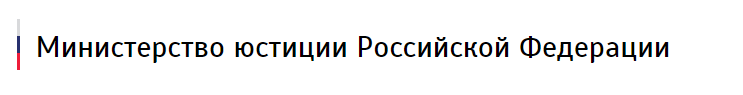 1. Межрегиональная общественная организация «Национал-большевистская партия» (решение Московского городского суда от 19.04.2007 о запрете деятельности).2. Религиозная группа Краснодарская Православная Славянская община «ВЕК РА» (Ведической Культуры Российских Ариев) Скифской Веси Рассении (решение Краснодарского краевого суда от 05.10.2006 о запрете деятельности).3. Общественное незарегистрированное объединение группа «Рада земли Кубанской Духовно Родовой Державы Русь» (решение Первомайского районного суда г. Краснодара от 13.04.2006 о ликвидации).4. Местная религиозная организация Асгардская Славянская Община Духовного Управления Асгардской Веси Беловодья Древнерусской Инглиистической церкви Православных Староверов-Инглингов (решение Омского областного суда от 30.04.2004 о ликвидации).5. Местная религиозная организация Славянская Община Капища Веды Перуна Духовного Управления Асгардской Веси Беловодья Древнерусской Инглиистической церкви Православных Староверов-Инглингов (решение Омского областного суда от 30.04.2004 о ликвидации).6. Религиозная организация Мужская Духовная Семинария Духовное Учреждение профессионального религиозного образования Древнерусской Инглиистической Церкви Православных Староверов-Инглингов (решение Омского областного суда от 30.04.2004 о ликвидации).7. Международное религиозное объединение «Нурджулар» (решение Верховного Суда Российской Федерации от 10.04.2008 о запрете деятельности).8. Общественное объединение Ахтубинское народное движение "К Богодержавию" (решение Ахтубинского городского суда Астраханской области от 17.07.2008 и определение Судебной коллегии по гражданским делам Астраханского областного суда от 17.09.2008).9. Международное религиозное объединение «Таблиги Джамаат» (решение Верховного Суда Российской Федерации от 07.05.2009).10. Местная религиозная организация Свидетели Иеговы «Таганрог» (решение Ростовского областного суда от 11.09.2009 и определение Судебной коллегии по гражданским делам Верховного Суда Российской Федерации от 08.12.2009).11. Рязанская городская общественная патриотическая организация «Русское национальное единство» (заочное решение Железнодорожного районного суда г. Рязани от 12.02.2008 и определение Железнодорожного районного суда г. Рязани от 24.12.2009).12. Международное общественное объединение «Национал-социалистическое общество» («НСО», «НС») (решение Верховного Суда Российской Федерации от 01.02.2010).13. Группа «Джамаат мувахидов» (решение Ленинского районного суда города Астрахани от 19.10.2007).14. «Объединенный Вилайат Кабарды, Балкарии и Карачая» (решение Верховного Суда Кабардино-Балкарской Республики от 09.07.2010).15. Приморская региональная правозащитная общественная организация «Союз славян» (решение Приморского краевого суда от 28.07.2010).16. Международное религиозное объединение «Ат-Такфир Валь-Хиджра» (решение Верховного Суда Российской Федерации от 15.09.2010).17. Местная организация города Краснодара – «Пит Буль» («Pit Bull») (решение Октябрьского районного суда г. Краснодара от 24.08.2010).18. Региональное общественное объединение "Национал-социалистическая рабочая партия России" ("НСРПР") (решение Судебной коллегии по гражданским делам Нижегородского областного суда от 22.09.2010).19. Межрегиональное общественное движение «Славянский союз» (решение Московского городского суда от 27.04.2010).20. Межрегиональное общественное объединение «Формат-18» (решение Московского городского суда от 20.12.2010).21. Религиозная группа «Благородный Орден Дьявола» (решение Верховного Суда Республики Мордовия от 27.12.2010).22. Межрегиональное общественное движение «Армия воли народа» (решение Московского городского суда от 19.10.2010).23. Местная общественная организация «Национальная Социалистическая Инициатива города Череповца» (решение Череповецкого городского суда Вологодской области от 16.05.2011).24. Межрегиональное общественное объединение «Духовно-Родовая Держава Русь» (решение Московского областного суда от 05.04.2011 и определение Верховного Суда Российской Федерации от 12.07.2011).25. Татарстанское региональное отделение общероссийского патриотического движения «Русское национальное единство» (решение Верховного суда Республики Татарстан от 21.05.2003).26. Религиозная группа Соколова О.В., Русских В.В. и Петина А.Г., исповедующая, культивирующая и распространяющая идеи доктрины "Древнерусской Инглистической церкви Православных Староверов-Инглингов" (решение Майкопского районного суда Республики Адыгея от 12.12.2008).27. Межрегиональное объединение «Русский общенациональный союз» (решение Владимирского областного суда от 30.05.2011 и определение судебной коллегии по гражданским делам Верховного Суда Российской Федерации от 06.09.2011).28. Межрегиональная общественная организация «Движение против нелегальной иммиграции» (решение Московского городского суда от 18.04.2011 и определение Верховного Суда Российской Федерации от 09.08.2011);29. Международное объединение «Кровь и Честь» («Blood and Honour/Combat18», «B&H», «BandH») (решение Верховного Суда Российской Федерации от 29.05.2012);30. Организация исключена в связи с ликвидацией и запретом деятельности по основаниям, предусмотренным статьей 14 Федерального закона от 26.09.1997 № 125-ФЗ «О свободе совести и о религиозных объединениях»;31. Общественное объединение (движение) «Омская организация общественного политического движения «Русское национальное единство» (решение Омского областного суда от 10.10.2002);32. Межрегиональное общественное объединение « Северное Братство» (решение Московского городского суда от 03.08.2012);33. Кировская региональная общественная организация «Клуб Болельщиков Футбольного Клуба «Динамо» Киров» (решение Кировского областного суда от 03.07.2013);34. Религиозная группа «Файзрахманисты», возглавляемая Саттаровым Файзрахманом Миннахметовичем, Ганиевым Гумаром Гимерхановичем, расположенная в домовладении по адресу: г. Казань, ул. Торфяная, д. 41 (заочное решение Советского районного суда г. Казани Республики Татарстан от 21.02.2013);35. Местная религиозная организация «Мусульманская религиозная организация п. Боровский Тюменского района Тюменской области», зарегистрированная 15 сентября 2000 г. Управлением Министерства юстиции Российской Федерации по Тюменской области за основным государственным регистрационным номером 1027200003808 (решение Тюменского областного суда от 06.05.2014) (дата размещения сведений: 18.08.2014);36. Община Коренного Русского народа Щелковского района Московской области (решение Щелковского городского суда Московской области от 25.02.2014) (дата размещения сведений: 20.08.2014);37. Украинская организация «Правый сектор» (решение Верховного Суда Российской Федерации от 17.11.2014) (дата размещения сведений: 26.01.2015);38. Украинская организация «Украинская национальная ассамблея – Украинская народная самооборона» (УНА - УНСО) (решение Верховного Суда Российской Федерации от 17.11.2014) (дата размещения сведений: 26.01.2015);39. Украинская организация «Украинская повстанческая армия» (УПА) (решение Верховного Суда Российской Федерации от 17.11.2014) (дата размещения сведений: 26.01.2015);40. Украинская организация «Тризуб им. Степана Бандеры» (решение Верховного Суда Российской Федерации от 17.11.2014) (дата размещения сведений: 26.01.2015);41. Украинская организация «Братство» (решение Верховного Суда Российской Федерации от 17.11.2014) (дата размещения сведений: 26.01.2015);42. Местная религиозная организация Свидетелей Иеговы г. Самары (решение Самарского областного суда от 29.05.2014 и определение Судебной коллегии по административным делам Верховного Суда Российской Федерации от 12.11.2014) (дата размещения сведений: 20.03.2015);43. Военно-патриотический клуб «Белый Крест» (решение Мурманского областного суда от 29.06.2015) (дата размещения сведений: 16.09.2015);44. Организация - межрегиональное национал-радикальное объединение «Misanthropic division» (название на русском языке «Мизантропик дивижн»), оно же «Misanthropic Division» «MD», оно же «Md» (решение Красноярского краевого суда от 17.07.2015) (дата размещения сведений: 16.09.2015);45. Религиозное объединение последователей инглиизма в Ставропольском крае (решение Ставропольского краевого суда от 21.08.2015) (дата размещения сведений: 06.10.2015);46. Межрегиональное общественное объединение – организация «Народная Социальная Инициатива» (другие названия: «Народная Социалистическая Инициатива», «Национальная Социальная Инициатива», «Национальная Социалистическая Инициатива») (решение Санкт-Петербургского городского суда от 16.09.2015) (дата размещения сведений: 20.11.2015);47. Местная религиозная организация Свидетелей Иеговы г. Абинска (решение Краснодарского краевого суда от 04.03.2015 и определение Судебной коллегии по административным делам Верховного Суда Российской Федерации от 05.08.2015) (дата размещения сведений: 11.12.2015);48. Общественное движение «TulaSkins» (решение Советского районного суда г. Тулы от 06.07.2015) (дата размещения сведений: 19.08.2016);49. Межрегиональное общественное объединение «Этнополитическое объединение «Русские» (решение Московского городского суда от 28.10.2015 и апелляционное определение Судебной коллегии по административным делам Верховного Суда Российской Федерации от 11.05.2016) (дата размещения сведений: 26.08.2016);50. Местная религиозная организация Свидетелей Иеговы города Старый Оскол (решение Белгородского областного суда от 10.02.2016 и апелляционное определение Судебной коллегии по административным делам Верховного Суда  Российской Федерации от 16.06.2016) (дата размещения сведений: 13.09.2016);51. Местная религиозная организация Свидетелей Иеговы города Белгорода (решение Белгородского областного суда от 11.02.2016 и апелляционное определение Судебной коллегии по административным делам Верховного Суда Российской Федерации от 09.06.2016) (дата размещения сведений: 13.09.2016);52. Региональное общественное объединение «Русское национальное объединение «Атака» (решение Московского городского суда от 11.08.2016) (дата размещения сведений: 24.10.2016);53. Религиозная группа молельный дом «Мечеть Мирмамеда» (решение Самарского областного суда от 22.07.2016) (дата размещения сведений: 27.10.2016);54. Местная религиозная организация Свидетелей Иеговы города Элиста (решение Верховного Суда Республики Калмыкия от 25.02.2016 и апелляционное определение Судебной коллегии по административным делам Верховного Суда Российской Федерации от 07.07.2016) (дата размещения сведений: 30.11.2016);55. Община Коренного Русского народа г. Астрахани Астраханской области (решение Советского районного суда г. Астрахани от 21.07.2016) (дата размещения сведений: 30.11.2016);56. Местная религиозная организация Свидетелей Иеговы «Орел» (решение Орловского областного суда от 14.06.2016 и апелляционное определение Судебной коллегии по административным делам Верховного Суда Российской Федерации от 18.10.2016) (дата размещения сведений: 23.12.2016);57. Общероссийская политическая партия «ВОЛЯ», ее региональные отделения и иные структурные подразделения (решение Верховного Суда Российской Федерации от 09.08.2016 и апелляционное определение Апелляционной коллегии Верховного Суда Российской Федерации от 24.11.2016) –в соответствии с Уставом Общероссийская политическая партия «ВОЛЯ» имеет свои символы – эмблему и флаг:эмблема Партии представляет собой выполненное на сапфировом фоне белым цветом: стилизованное изображение солнца в виде окружности с отходящими от него по всей окружности лучами; под изображением солнца расположено стилизованное изображение территории Российской Федерации, выполненное в виде контура границ территории Российской Федерации; под изображением территории Российской Федерации расположена надпись ВОЛЯ НАРОДА – ПРАВО, СВОБОДА! Слово ВОЛЯ располагается над словами НАРОДА – ПРАВО СВОБОДА! (подпункт 1.3.1 пункта 1.3 устава Общероссийской политической партии «ВОЛЯ»);флаг Партии представляет собой полотнище сапфирового цвета, на которое нанесено следующее изображение, выполненное на сапфировом фоне белым цветом: стилизованное изображение солнца в виде окружности с отходящими от него по всей окружности лучами; под изображением солнца расположено стилизованное изображение территории Российской Федерации, выполненное в виде контура границ территории Российской Федерации; под изображением территории Российской Федерации расположена надпись ВОЛЯ НАРОДА – ПРАВО, СВОБОДА! Слово ВОЛЯ располагается над словами НАРОДА – ПРАВО СВОБОДА! (подпункт 1.3.2 пункта 1.3 устава Общероссийской политической партии «ВОЛЯ») (дата размещения сведений: 23.12.2016);58. Общественное объединение «Меджлис крымскотатарского народа» (решение Верховного Суда Республики Крым от 26.04.2016 и апелляционное определение Судебной коллегии по административным делам Верховного Суда Российской Федерации от 29.09.2016) (дата размещения сведений: 25.01.2017);59. Местная религиозная организация Свидетелей Иеговы в г. Биробиджане (решение Суда Еврейской автономной области от 03.10.2016 и апелляционное определение Судебной коллегии по административным делам Верховного Суда Российской Федерации от 09.02.2017) (дата размещения сведений: 06.04.2017);60. Автономная некоммерческая организация патриотического воспитания молодежи «Рубеж Севера» (решение Сыктывкарского городского суда Республики Коми от 23.11.2016 и определение Сыктывкарского городского суда Республики Коми от 03.04.2017) (дата размещения сведений: 26.05.2017);61. Организация футбольных болельщиков «ТОЙС» (иные наименования «T.O.Y.S», «The Opposition Young Supporters») (решение Советского районного суда г. Самары от 11.04.2017) (дата размещения сведений: 17.07.2017);62. Религиозная организация «Управленческий центр Свидетелей Иеговы в России» и входящие в ее структуру местные религиозные организации:Местная религиозная организация Свидетелей Иеговы в г. Глазове
(ОГРН 1061800008511);Местная религиозная организация Свидетелей Иеговы «Курджиново»
(ОГРН 1020900004289);Местная религиозная организация Свидетелей Иеговы «Горно-Алтайск» (ОГРН 1030400000091);Местная религиозная организация Свидетелей Иеговы «Серов»
(ОГРН 1036605622437);Местная религиозная организация Свидетелей Иеговы г. Нефтеюганска (ОГРН 1038605503496);Местная религиозная организация Свидетелей Иеговы г. Черкесска
(ОГРН 1020900003156);Местная религиозная организация Свидетелей Иеговы «Печора»
(ОГРН 1021100006400);Местная религиозная организация Свидетелей Иеговы «Ухта»
(ОГРН 1021100002010);Местная религиозная организация Свидетелей Иеговы «Сыктывкар»
(ОГРН 1021100000228);Местная религиозная организация Свидетелей Иеговы г. Белогорска
(ОГРН 1022800017558);Местная религиозная организация Свидетелей Иеговы «Саянск»
(ОГРН 1033800006118);Местная религиозная организация Свидетелей Иеговы в городе Владимир (ОГРН 1033303607457);Местная религиозная организация Свидетелей Иеговы «Центральная, Нижний Новгород» (ОГРН 1025200024827);Местная религиозная организация Свидетелей Иеговы г. Дзержинска Нижегородской области (ОГРН 1025200018480);Религиозная организация Свидетелей Иеговы г. Тулы
(ОГРН 1037100000057);Местная религиозная организация Свидетелей Иеговы г. Шадринска
(ОГРН 1034593003873);Местная религиозная организация Свидетелей Иеговы п. Ноглики Сахалинской области (ОГРН 1026500004079);Местная религиозная организация Свидетелей Иеговы г. Охи
(ОГРН 1026500003606);Местная религиозная организация Свидетелей Иеговы «Сковородино» (ОГРН 1042800001155);Местная религиозная организация Свидетелей Иеговы «Березовский»
(ОГРН 1024200006555);Местная религиозная организация Свидетелей Иеговы «Корсаков»
(ОГРН 1026500003683);Местная религиозная организация Свидетелей Иеговы г. Гурьевска
(ОГРН 1034200006026);Местная религиозная организация Свидетелей Иеговы ст. Ханской
(ОГРН 1020100002196);Местная религиозная организация Свидетелей Иеговы в г. Смоленск
(ОГРН 1026700009995);Местная религиозная организация Свидетелей Иеговы г. Дорогобуж
(ОГРН 1026700006740);Местная религиозная организация Свидетелей Иеговы г. Тында
(ОГРН 1022800017020);Местная религиозная организация Свидетелей Иеговы в г. Усть-Кут
(ОГРН 1053800031790);Местная религиозная организация Свидетелей Иеговы г. Майского
(ОГРН 1020700001740);Местная религиозная организация Свидетелей Иеговы «Центральная, Пенза» (ОГРН 1025800010686);Местная религиозная организация Свидетелей Иеговы «Арбеково, Пенза» (ОГРН 1035800008562);Местная религиозная организация Свидетелей Иеговы п. Зимовники
и Зимовниковского района (ОГРН 1036100002476);Местная религиозная организация Свидетелей Иеговы в г. Цимлянске
(ОГРН 1026100030274);Местная религиозная организация Свидетелей Иеговы в г. Воркуте
(ОГРН 1021100005970);Местная религиозная организация Свидетелей Иеговы Осинники
(ОГРН 1034200006015);Местная религиозная организация Свидетелей Иеговы «Прокопьевск»
(ОГРН 1034200006686);Местная религиозная организация Свидетелей Иеговы «Новокузнецк»
(ОГРН 1034200010261);Местная религиозная организация Свидетелей Иеговы пос. Ярега
(ОГРН 1021100005365);Местная религиозная организация Свидетелей Иеговы в г. Ижевске
(ОГРН 1031802480236);Местная религиозная организация Свидетелей Иеговы в г. Шарья Костромской области (ОГРН 1024400007521);Местная религиозная организация Свидетелей Иеговы «Микунь»
(ОГРН 1021100006443);Местная религиозная организация Свидетелей Иеговы ст. Динской
(ОГРН 1022300004649);Местная религиозная организация Свидетелей Иеговы г. Холмска
(ОГРН 1026500003166);Местная религиозная организация Свидетелей Иеговы г. Южно-Сахалинска (ОГРН 1026500003694);Местная религиозная организация Свидетелей Иеговы г. Благовещенска (ОГРН 1022800003170);Местная религиозная организация Свидетелей Иеговы в г. Димитровграде (ОГРН 1037301680184);Местная религиозная организация Свидетелей Иеговы г. Белореченска (ОГРН 1032335010916);Местная религиозная организация Свидетелей Иеговы в г. Калуга
(ОГРН 1024000006832);Местная религиозная организация Свидетелей Иеговы г. Улан-Удэ
(ОГРН 1020300000555);Местная религиозная организация Свидетелей Иеговы г. Калтан
(ОГРН 1034200006301);Местная религиозная организация Свидетелей Иеговы г. Выборга
(ОГРН 1034700001038);Местная религиозная организация Свидетелей Иеговы в г. Кириши
(ОГРН 1034700003117);Местная религиозная организация Свидетелей Иеговы г. Сосновый Бор
(ОГРН 1034700005372);Местная религиозная организация Свидетелей Иеговы в г. Сланцы
(ОГРН 1034700003766);Местная религиозная организация Свидетелей Иеговы г. Нальчика
(ОГРН 1020700001717);Местная религиозная организация Свидетелей Иеговы
г. Нижнеудинска (ОГРН 1033800004260);Местная религиозная организация Свидетелей Иеговы в г. Зея
(ОГРН 1022800003291);Местная религиозная организация Свидетелей Иеговы города-курорта Анапа (ОГРН 1032335027163);Местная религиозная организация Свидетелей Иеговы «Никольск»
(ОГРН 1035800005702);Местная религиозная организация Свидетелей Иеговы г. Апшеронска (ОГРН 1032335025337);Местная религиозная организация Свидетелей Иеговы «Центральная, Сочи» (ОГРН 1032335027515);Местная религиозная организация Свидетелей Иеговы г. Прохладного
(ОГРН 1020700001618);Местная религиозная организация Свидетелей Иеговы г. Инта
(ОГРН 1031100001569);Местная религиозная организация Свидетелей Иеговы
пос. Краснооктябрьского, Майкопского района (ОГРН 1020100003263);Местная религиозная организация Свидетелей Иеговы г. Ноябрьска
(ОГРН 1028900001987);Местная религиозная организация Свидетелей Иеговы «Йошкар-Ола»
(ОГРН 1021200002218);Местная религиозная организация Свидетелей Иеговы г. Кострома
(ОГРН 1024400008588);Местная религиозная организация Свидетелей Иеговы г. Нефтекамска
(ОГРН 1030200003327);Местная религиозная организация Свидетелей Иеговы «Геленджик»
(ОГРН 1032335028252);Местная религиозная организация Свидетелей Иеговы в г. Тейково
(ОГРН 1033700023939);Местная религиозная организация Свидетелей Иеговы в г. Когалыме
(ОГРН 1038605503188);Местная религиозная организация Свидетелей Иеговы в г. Вичуга
(ОГРН 1033700022377);Местная религиозная организация Свидетелей Иеговы «Мыски»
(ОГРН 1034200008370);Местная религиозная организация «Свидетелей Иеговы г. Беслан»
(ОГРН 1021500002358);Местная религиозная организация Свидетелей Иеговы «Центральная, Кемерово» (ОГРН 1034200000922);Местная религиозная организация Свидетелей Иеговы в г. Кургане (ОГРН 1024500001899);Местная религиозная организация Свидетелей Иеговы г. Минусинска (ОГРН 1032400001919);Местная религиозная организация Свидетелей Иеговы г. Адыгейска (ОГРН 1020100003373);Местная религиозная организация Свидетелей Иеговы в г. Северодвинске (ОГРН 1022900004599);Местная религиозная организация Свидетелей Иеговы в г. Боpисоглебске Воронежской области (ОГРН 1023600008497);Местная религиозная организация Свидетелей Иеговы г. Мончегорска (ОГРН 1025100003752);Местная религиозная организация Свидетелей Иеговы в г. Кандалакша (ОГРН 1025100003576);Местная религиозная организация Свидетелей Иеговы г. Курганинска (ОГРН 1032335003964);Местная религиозная организация Свидетелей Иеговы ст. Новотитаровская (ОГРН 1032335011257);Местная религиозная организация Свидетелей Иеговы «Центральная, Белово» (ОГРН 1034200000614);Местная религиозная организация Свидетелей Иеговы г. Армавира (ОГРН 1032335017505);Местная религиозная организация Свидетелей Иеговы ст. Гиагинской (ОГРН 1020100003648);Местная религиозная организация Свидетелей Иеговы в г. Майкопе (ОГРН 1020100003197);Местная религиозная организация Свидетелей Иеговы г. Котлас (ОГРН 1032902531562);Местная религиозная организация Свидетелей Иеговы в г. Каменск-Шахтинский (ОГРН 1026100026193);Местная религиозная организация Свидетелей Иеговы в г. Иваново (ОГРН 1033700024038);Местная религиозная организация Свидетелей Иеговы Азовского района (ОГРН 1026100031066);Местная религиозная организация Свидетелей Иеговы «Костомукша» (ОГРН 1031002194937);Местная религиозная организация Свидетелей Иеговы ст. Незлобной Георгиевского района (ОГРН 1032602090542);Местная религиозная организация Свидетелей Иеговы в с. Ивановском Кочубеевского района Ставропольского края (ОГРН 1022600002006);Местная религиозная организация Свидетелей Иеговы в г. Невинномысске (ОГРН 1022600003887);Местная религиозная организация Свидетелей Иеговы «Центральная, Воронеж» (ОГРН 1033692004565);Местная религиозная организация Свидетелей Иеговы в г. Нижняя Тура (ОГРН 1036605605850);Местная религиозная организация Свидетелей Иеговы г. Первоуральска (ОГРН 1036605602164);Местная религиозная организация Свидетелей Иеговы «Вологда» (ОГРН 1033501071735);Местная религиозная организация Свидетелей Иеговы «Снежногорск» (ОГРН 1025100002564);Местная религиозная организация Свидетелей Иеговы г. Верхняя Пышма (ОГРН 1036605604331);Местная религиозная организация Свидетелей Иеговы (Курск) (ОГРН 1034690004425);Местная религиозная организация Свидетелей Иеговы в г. Екатеринбурге (ОГРН 1036605606400);Местная религиозная организация Свидетелей Иеговы «Полярный» (ОГРН 1025100003433);Местная религиозная организация Свидетелей Иеговы в г. Нарткале (ОГРН 1020700001233);Местная религиозная организация Свидетелей Иеговы г. Владикавказа (ОГРН 1021500002963);Местная религиозная организация Свидетелей Иеговы «Центральная, Мурманск» (ОГРН 1035100155420);Местная религиозная организация Свидетелей Иеговы г. Новоалександровска (ОГРН 1022600007275);Местная религиозная организация Свидетелей Иеговы Кочубеевского района (ОГРН 1022600003580);Местная религиозная организация Свидетелей Иеговы в г. Георгиевске (ОГРН 1032602090564);Местная религиозная организация Свидетелей Иеговы п. Тульский (ОГРН 1020100003483);Местная религиозная организация Свидетелей Иеговы в г. Советске Калининградской области (ОГРН 1033918508810);Местная религиозная организация Свидетелей Иеговы г. Моздока (ОГРН 1021500002941);Местная религиозная организация Свидетелей Иеговы в г. Сортавала (ОГРН 1031002195465);Местная религиозная организация Свидетелей Иеговы «Брянск» (ОГРН 1033200008313);Местная религиозная организация Свидетелей Иеговы «Апатиты» (ОГРН 1025100003807);Местная религиозная организация Свидетелей Иеговы г. Северск (ОГРН 1037000002600);Местная религиозная организация Свидетелей Иеговы г. Кировска (ОГРН 1025100002663);Местная религиозная организация Свидетелей Иеговы «Калининград» (ОГРН 1033918505917);Местная религиозная организация Свидетелей Иеговы «Вилючинск» (ОГРН 1024100001023);Местная религиозная организацияСвидетелей Иеговы г. Череповца Вологодской области (ОГРН 1033501071977);Местная религиозная организация Свидетелей Иеговы г. Североморска (ОГРН 1025100003708);Местная религиозная организация Свидетелей Иеговы «Усинск» (ОГРН 1021100006377);Местная религиозная организация Свидетелей Иеговы в России «Центральная, Ставрополь» (ОГРН 1032602095261);Местная религиозная организация Свидетелей Иеговы в г. Кинешма (ОГРН 1033700020793);Местная религиозная организация Свидетелей Иеговы г. Ленинск-Кузнецкого (ОГРН 1034200007093);Местная религиозная организация Свидетелей Иеговы г. Новопавловска (ОГРН 1022600001060);Местная религиозная организация Свидетелей Иеговы г. Кисловодска (ОГРН 1022600002347);Местная религиозная организация Свидетелей Иеговы г. Железноводска (ОГРН 1022600002336);Местная религиозная организацияСвидетелей Иеговы в г. Кохма (ОГРН 1033700021937);Местная религиозная организация Свидетелей Иеговы в г. Светлограде (ОГРН 1032602090685);Местная религиозная организация Свидетелей Иеговы «Дербент» (ОГРН 1020500003556);Местная религиозная организация Свидетелей Иеговы «Ипатово» (ОГРН 1022600004899);Местная религиозная организация Свидетелей Иеговы г. Алагира (ОГРН 1021500000642);Местная религиозная организация Свидетелей Иеговы «Петропавловск-Камчатский» (ОГРН 1024100001837);Местная религиозная организация Свидетелей Иеговы в г. Владивостоке (ОГРН 1032500004437);Местная религиозная организация Свидетелей Иеговы «Челябинск» (ОГРН 1037400003948);Местная религиозная организация Свидетелей Иеговы г. Киселевска (ОГРН 1034200010602);Местная религиозная организация Свидетелей Иеговы г. Анжеро-Судженска (ОГРН 1034200009414);Местная религиозная организация Свидетелей Иеговы г. Пскова (ОГРН 1026000006075);Местная христианская религиозная организация Свидетелей Иеговы «Приморское» (ОГРН 1159204018775);Местная христианская религиозная организация Свидетелей Иеговы г. Севастополя (ОГРН 1159204018764);Местная религиозная организация Свидетелей Иеговы в г. Благодарном (ОГРН 1022600006901);Местная религиозная организация Свидетелей Иеговы с. Безопасное Труновского района (ОГРН 1032602099200);Местная религиозная организация Свидетелей Иеговы г. Миллерово (ОГРН 1026100030770);Местная религиозная организация Свидетелей Иеговы «Великие Луки» (ОГРН 1026000004557);Местная религиозная организация Свидетелей Иеговы г. Таштагола (ОГРН 1034200009458);Местная религиозная организация Свидетелей Иеговы г. Гусиноозерска (ОГРН 1020300000160);Местная религиозная организация Свидетелей Иеговы «Петрозаводск» (ОГРН 1031002190460);Местная религиозная организация Свидетелей Иеговы г. Бирюсинска (ОГРН 1033800001047);Местная религиозная организация Свидетелей Иеговы «Центральная, Минеральные Воды» (ОГРН 1022600002567);Местная религиозная организация Свидетелей Иеговы г. Астрахани (ОГРН 1023000866228);Местная религиозная организация Свидетелей Иеговы г. Советская Гавань (ОГРН 1032700000233);Местная религиозная организация Свидетелей Иеговы г. Комсомольска-на-Амуре (ОГРН 1022700004645);Местная религиозная организация Свидетелей Иеговы в г. Зеленокумске (ОГРН 1032602090696);Местная религиозная организация Свидетелей Иеговы в г. Елизово (ОГРН 1024100002079);Местная религиозная организация Свидетелей Иеговы в г. Пятигорске (ОГРН 1022600002325)Местная религиозная организация Свидетелей Иеговы п. Солнечнодольска (ОГРН 1022600000895);Местная религиозная организация Свидетелей Иеговы в г. Ессентуки (ОГРН 1022600006098);Местная религиозная организация Свидетелей Иеговы в г. Сургуте (ОГРН 1038605503023);Местная религиозная организация Свидетелей Иеговы в г. Буденновске (ОГРН 1022600005680);Местная религиозная организация Свидетелей Иеговы в Лискинском районе Воронежской области (ОГРН 1033692003531);Местная религиозная организация Свидетелей Иеговы г. Альметьевска Управленческого центра Свидетелей Иеговы в России (ОГРН 1031659006235);Местная религиозная организация Свидетелей Иеговы г. Симферополя (ОГРН 1159102088243);Местная религиозная организация Свидетелей Иеговы пгт. Раздольное (ОГРН 1159102088166);Местная религиозная организация Свидетелей Иеговы пгт. Черноморское (ОГРН 1159102087870);Местная религиозная организация Свидетелей Иеговы пгт. Мирный (ОГРН 1159102088188);Местная религиозная организация Свидетелей Иеговы пгт. Нижнегорский (ОГРН 1159102088200);Местная религиозная организация Свидетелей Иеговы пгт. Первомайское (ОГРН 1159102088309);Местная религиозная организация Свидетелей Иеговы г. Красноперекопска (ОГРН 1159102088199);Местная религиозная организация Свидетелей Иеговы в г. Ясный (ОГРН 1035600008091);Местная религиозная организация Свидетелей Иеговы г. Николаевска-на-Амуре (ОГРН 1032700000585);Местная религиозная организация Свидетелей Иеговы г. Лесозаводска (ОГРН 1032500006802);Местная религиозная организация Свидетелей Иеговы г. Нижнекамска и Нижнекамского района «Управленческого Центра Свидетелей Иеговы в России» (ОГРН 1031659007489);Местная религиозная организация Свидетелей Иеговы г. Набережные Челны «Управленческого центра Свидетелей Иеговы в России»
(ОГРН 1031659013484);Местная религиозная организация Свидетелей Иеговы п. Переяславка (ОГРН 1032700000563);Местная религиозная организация Свидетелей Иеговы г. Спасск-Дальний (ОГРН 1032500009706);Местная религиозная организация Свидетелей Иеговы в г. Заинске «Управленческого центра Свидетелей Иеговы в России» (ОГРН 1021600014589);Местная религиозная организация Свидетелей Иеговы г. Хабаровска
(ОГРН 1032700000123);Местная религиозная организация Свидетелей Иеговы г. Черняховска Калининградской области (ОГРН 1033918502870);Местная религиозная организация Свидетелей Иеговы г. Ульяновска
(ОГРН 1027300008120);Местная религиозная организация Свидетелей Иеговы в п. Игра
(ОГРН 1031802484647);Местная религиозная организация Свидетелей Иеговы г. Воткинска
(ОГРН 1031802484658);Местная религиозная организация Свидетелей Иеговы в г. Тутаев
(ОГРН 1027600006356);Местная религиозная организация Свидетелей Иеговы в г. Сарапуле
(ОГРН 1031802484636);Местная религиозная организация Свидетелей Иеговы г. Рыбинска
(ОГРН 1037602802071);Местная религиозная организация Свидетелей Иеговы в г. Железногорск (ОГРН 1064600009660);Местная религиозная организация Свидетелей Иеговы в г. Кирове
(ОГРН 1034300006333);Местная религиозная организация Свидетелей Иеговы г. Ялта
(ОГРН 1159102088298);Местная религиозная организация Свидетелей Иеговы г. Саки
(ОГРН 1159102088177);Местная религиозная организация Свидетелей Иеговы г. Керчь
(ОГРН 1159102088210);Местная религиозная организация Свидетелей Иеговы г. Щелкино
(ОГРН 1159102088111);Местная религиозная организация Свидетелей Иеговы «Сиваш»
(ОГРН 1159102088144);Местная религиозная организация Свидетелей Иеговы г. Джанкой
(ОГРН 1159102087649);Местная религиозная организация Свидетелей Иеговы г. Уссурийска
(ОГРН 1032500008760);Местная религиозная организация Свидетелей Иеговы г. Старый Крым (ОГРН 1159102087715);Местная религиозная организация Свидетелей Иеговы пгт. Гвардейское (ОГРН 1159102087550);Местная религиозная организация Свидетелей Иеговы с. Восход
(ОГРН 1159102088254);Местная религиозная организация Свидетелей Иеговы с. Брянское
(ОГРН 1159102088287);Местная религиозная организация Свидетелей Свидетелей Иеговы
в г. Коврове Владимирской области (ОГРН 1033303606478);Местная религиозная организация Свидетелей Иеговы г. Феодосия
(ОГРН 1159102088133);Местная религиозная организация Свидетелей Иеговы
пгт. Красногвардейское (ОГРН 1159102088265);Местная религиозная организация Свидетелей Иеговы г. Казани «Управленческого центра Свидетелей Иеговы в России» (ОГРН 1031659010976);Местная религиозная организация Свидетелей Иеговы г. Ростова
(ОГРН 1037602800509);Местная религиозная организация Свидетелей Иеговы «Междуреченск» (ОГРН 1034200005509);Местная религиозная организация Свидетелей Иеговы в. г. Кизляр
(ОГРН 1020500004304);Местная религиозная организация Свидетелей Иеговы «Чита»
(ОГРН 1037575003245);Местная религиозная организация Свидетелей Иеговы п. Лучегорск
(ОГРН 1032500006065);Местная религиозная организация Свидетелей Иеговы г. Кирово-Чепецка (ОГРН 1034300008236);Местная религиозная организация Свидетелей Иеговы г. Находка
(ОГРН 1032500006220);Местная религиозная организация Свидетелей Иеговы в г. Заречном
(ОГРН 1065800028139);Местная религиозная организация Свидетелей Иеговы в г. Назарово
(ОГРН 1022400011083);Местная религиозная организация Свидетелей Иеговы в городе Радужный (ОГРН 1038605502870);Местная религиозная организация Свидетелей Иеговы г. Немана Калининградской области (ОГРН 1033918507150);Местная религиозная организация Свидетелей Иеговы г. Зима
(ОГРН 1033800003225);Местная религиозная организация Свидетелей Иеговы г. Тулун
(ОГРН 1033800004810);Местная религиозная организация Свидетелей Иеговы в г. Белая Калитва (ОГРН 1026100020430);Местная религиозная организация Свидетелей Иеговы г. Слюдянка
(ОГРН 1033800004116);Местная религиозная организация Свидетелей Иеговы поселка Октябрьский (ОГРН 1033800001245);Местная религиозная организация Свидетелей Иеговы г. Шелехов
(ОГРН 1033800001278);Местная религиозная организация Свидетелей Иеговы поселка Чунский (ОГРН 1023800007440);Местная религиозная организация Свидетелей Иеговы «Омск»
(ОГРН 1035500001008);Местная религиозная организация Свидетелей Иеговы г. Ярославля
(ОГРН 1027600010426);Местная религиозная организация Свидетелей Иеговы поселка Залари
(ОГРН 1033800003214);Местная религиозная организация Свидетелей Иеговы в г. Нижневартовске (ОГРН 1028600005940);Местная религиозная организация Свидетелей Иеговы в г. Лесосибирске (ОГРН 1022400013910);Местная религиозная организация Свидетелей Иеговы «Красноярск»
(ОГРН 1032400001677);Местная религиозная организация Свидетелей Иеговы г. Ачинска
(ОГРН 1022400011314);Местная религиозная организация Свидетелей Иеговы «Рубцовск»
(ОГРН 1022200528690);Местная религиозная организация Свидетелей Иеговы г. Батайск
(ОГРН 1026100010606);Местная религиозная организация Свидетелей Иеговы в г. Новочеркасске (ОГРН 1026100031209);Местная религиозная организация Свидетелей Иеговы г. Орска
(ОГРН 1035600009378);Местная религиозная организация Свидетелей Иеговы г. Югорска
(ОГРН 1038605502814);Местная религиозная организация Свидетелей Иеговы в г. Искитиме
и Искитимском районе (ОГРН 1075400001313);Местная религиозная организация Свидетелей Иеговы «Гуково»
(ОГРН 1026100027876);Местная религиозная организация Свидетелей Иеговы «Алейск»
(ОГРН 1022240532456);Местная религиозная организация Свидетелей Иеговы в г. Асино
(ОГРН 1037000000663);Местная религиозная организация Свидетелей Иеговы «Северная, Томск» (ОГРН 10370000002643);Местная христианская религиозная организация Свидетелей Иеговы
г. Липецка (ОГРН 1024800004789);Местная религиозная организация Свидетелей Иеговы г. Сорска
(ОГРН 1021900004620);Местная религиозная организация Свидетелей Иеговы «Норильск»
(ОГРН 1022400010104);Местная религиозная организация Свидетелей Иеговы «Южная, Абакан» (ОГРН 1031900000252);Местная религиозная организация Свидетелей Иеговы в г. Большой Камень (ОГРН 1062500014752);Местная религиозная организация Свидетелей Иеговы «Канск»
(ОГРН 1032400001369);Местная религиозная организация Свидетелей Иеговы г. Новокубанска
и Новокубанского района (ОГРН 1032335035490);Местная религиозная организация Свидетелей Иеговы в с. Бельтирское (ОГРН 1051900007378);Местная религиозная организация Свидетелей Иеговы г. Абаза
(ОГРН 1021900004598);Местная религиозная организация Свидетелей Иеговы в г. Калаче Воронежской области (ОГРН 1023600014514);Местная религиозная организация Свидетелей Иеговы в г. Черногорске
(ОГРН 1021900002882);Местная религиозная организация Свидетелей Иеговы «Адлер»
(ОГРН 1032335014216);Местная религиозная организация Свидетелей Иеговы г. Арсеньева
(ОГРН 1032500007022); Местная религиозная организация Свидетелей Иеговы Ширинского района (ОГРН 1031900000285);Местная религиозная организация Свидетелей Иеговы г. Саяногорска
(ОГРН 1031900001396);Местная религиозная организация Свидетелей Иеговы в г. Волжском Волгоградской области (ОГРН 1023400008598);Местная религиозная организация Свидетелей Иеговы в г. Камышине Волгоградской области (ОГРН 1023400008719);Местная религиозная организация Свидетелей Иеговы г. Ленинска Волгоградской области (ОГРН 1023400016265);Местная религиозная организация Свидетелей Иеговы г. Армянска
(ОГРН 1159102088221);Местная религиозная организация Свидетелей Иеговы Красноармейского района г. Волгограда (ОГРН 1033401262190);Местная религиозная организация Свидетелей Иеговы г. Красноармейска Саратовской области (ОГРН 1026401733929);Местная религиозная организация Свидетелей Иеговы г. Шебекино Белгородской области (ОГРН 1023100018480);Местная религиозная организация Свидетелей Иеговы в г. Балаково Саратовской области (ОГРН 1026401424070);Местная религиозная организация Свидетелей Иеговы «Салават»
(ОГРН 1030200009080);Местная религиозная организация Свидетелей Иеговы «Кумертау»
(ОГРН 1030200004010);Местная религиозная организация Свидетелей Иеговы «Сосновоборск»
(ОГРН 1022400009466);Местная религиозная организация Свидетелей Иеговы г. Кызыла
(ОГРН 1021700001058);Местная религиозная организация Свидетелей Иеговы Санкт-Петербурга (ОГРН 1037858025204);Местная религиозная организация Свидетелей Иеговы г. Дальнегорска
(ОГРН 1022500615510);Местная религиозная организация Свидетелей Иеговы г. Губкине
(ОГРН 1023100003541);Местная религиозная организация Свидетелей Иеговы «Курагино»
(ОГРН 1032400003130);Местная религиозная организация Свидетелей Иеговы г. Котово Волгоградской области (ОГРН 1023400005001);Местная религиозная организация Свидетелей Иеговы «Славгород»
(ОГРН 1022200529010);Местная религиозная организация Свидетелей Иеговы г. Михайловки Волгоградской области (ОГРН 1033401262366);Местная религиозная организация Свидетелей Иеговы г. Шахты
(ОГРН 1026100026512);Местная религиозная организация Свидетелей Иеговы г. Вольска Саратовской области (ОГРН 1026401676817);Местная религиозная организация Свидетелей Иеговы «Центральная, Оренбург» (ОГРН 1025600006772);Местная религиозная организация Свидетелей Иеговы в г. Бузулуке
(ОГРН 1035600006970);Местная религиозная организация Свидетелей Иеговы в г. Волгограде Краснооктябрьского района (ОГРН 1023400007069);Местная религиозная организация Свидетелей Иеговы г. Балашова Саратовской области (ОГРН 1026401596605);Местная религиозная организация Свидетелей Иеговы Тракторозаводского района г. Волгограда (ОГРН 1023400009885);Местная религиозная организация Свидетелей Иеговы г. Котельниково Волгоградской области (ОГРН 1033401260705);Местная религиозная организация Свидетелей Иеговы «Монолит, Волгоград» (ОГРН 1023400015715);Местная религиозная организация Свидетелей Иеговы г. Суровикино
(ОГРН 1033401263169);   Местная религиозная организация Свидетелей Иеговы «Ельшанская, Волгоград» (ОГРН 1023400013856);Местная религиозная организация Свидетелей Иеговы г. Белебей
(ОГРН 1030200000379);Местная религиозная организация Свидетелей Иеговы в. г. Донецке
(ОГРН 1026100018603);Местная религиозная организация Свидетелей Иеговы в г. Учалы
(ОГРН 1030200009840);Местная религиозная организация Свидетелей Иеговы «Барнаул»
(ОГРН 1022200529801);Местная религиозная организация Свидетелей Иеговы «Центральная, Иркутск» (ОГРН 1033800003126);Местная религиозная организация Свидетелей Иеговы «Ангарск»
(ОГРН 1033800005810);Местная религиозная организация Свидетелей Иеговы «Северная,
Усолье-Сибирское» (ОГРН 1033800001070);Местная религиозная организация Свидетелей Иеговы «Железногорск»
(ОГРН 1022400008839);Местная религиозная организация Свидетелей Иеговы «Братск»
(ОГРН 1033800004270);Местная религиозная организация Свидетелей Иеговы Валуйского района Белгородской области (ОГРН 1023100018644);Местная религиозная организация Свидетелей Иеговы с. Богучаны Красноярского края (ОГРН 1032400001105);Местная религиозная организация Свидетелей Иеговы в р.п. Светлый Яр Волгоградской области (ОГРН 1023400012460);Местная религиозная организация Свидетелей Иеговы «Уфа»
(ОГРН 1030200002800);Местная религиозная организация Свидетелей Иеговы «Бийск»
(ОГРН 1032202360233);Местная религиозная организация Свидетелей Иеговы «Усть-Илимск»
(ОГРН 1033800001168);Местная религиозная организацияю Свидетелей Иеговы в г. Волгодонске (ОГРН 1026100030208);Местная религиозная организация Свидетелей Иеговы «Центральный Хазан» (ОГРН 1033800005535);Местная религиозная организация Свидетелей Иеговы п. Шушенское
(ОГРН 1032400002447);Местная религиозная организация Свидетелей Иеговы г. Зеленогорска (ОГРН 1032400004009);Местная религиозная организация Свидетелей Иеговы г. Артема
(ОГРН 1032500002754);Местная религиозная организация Свидетелей Иеговы «Тайшет»
(ОГРН 1033800002950);Местная религиозная организация Свидетелей Иеговы «Заринск»
(ОГРН 1022200527436);Местная религиозная организация Свидетелей Иеговы в Падунском округе г. Братска (ОГРН 1023800007076);Местная религиозная организация Свидетелей Иеговы г. Железногорск-Илимский (ОГРН 1023800007109);Местная религиозная организация Свидетелей Иеговы «Вихоревка»
(ОГРН 1033800005799);Местная религиозная организация Свидетелей Иеговы г. Черемхово
(ОГРН 1033800003918);Местная религиозная организация Свидетелей Иеговы в пос. Приютово, Белебеевского района Республики Башкортостан (ОГРН 1050200020420);Местная религиозная организация Свидетелей Иеговы в г. Дальнереченск (ОГРН 1062500013146);Местная религиозная организация Свидетелей Иеговы в г. Зверево
(ОГРН 1026100027117);Местная религиозная организация Свидетелей Иеговы в г. Лысьва
(ОГРН 1035900003523);Местная религиозная организация Свидетелей Иеговы в г. Соликамске
(ОГРН 1025900008089);Местная религиозная организация Свидетелей Иеговы «Центральная,
Ростова-на-Дону» (ОГРН 1026100019220);Местная религиозная организация Свидетелей Иеговы г. Сальск
(ОГРН 1026100023840);Местная религиозная организация Свидетелей Иеговы г. Озерска
(ОГРН 1077400003581);Местная религиозная организация Свидетелей Иеговы г. Подольска
(ОГРН 1035000016919);Местная религиозная организация Свидетелей Иеговы в г. Миассе
(ОГРН 1077400002514);Местная религиозная организация Свидетелей Иеговы г. Люберцы
(ОГРН 1035000018096);Местная религиозная организация Свидетелей Иеговы «Новошахтинск» (ОГРН 1026100026699);Местная религиозная организация Свидетелей Иеговы Солнечногорского района (ОГРН 1035000015390);Местная религиозная организация Свидетелей Иеговы г. Волоколамска (ОГРН 1035000009857);Местная религиозная организация Свидетелей Иеговы Шатурского района (ОГРН 1035000000342);Местная религиозная организация Свидетелей Иеговы Химкинского района (ОГРН 1055000012099);Местная религиозная организация Свидетелей Иеговы г. Шарыпово
(ОГРН 1032400004119);Местная религиозная организация Свидетелей Иеговы Воскресенского района (ОГРН 1035000010143);Местная религиозная организация Свидетелей Иеговы г. Бугуруслана (ОГРН 1025600006079);Местная христианская религиозная организация Свидетелей Иеговы «Куйбышев» (ОГРН 1035400007191);Местная религиозная организация Свидетелей Иеговы в г. Дудинка
(ОГРН 1028400004599);Местная религиозная организация Свидетелей Иеговы Орехово-Зуевского района (ОГРН 1035000024707);Местная религиозная организация Свидетелей Иеговы в г. Чайковском
(ОГРН 1035900004711);Местная религиозная организация Свидетелей Иеговы г. Фрязино
(ОГРН 1035000007613);Местная религиозная организация Свидетелей Иеговы Одинцовского района (ОГРН 1035000030581);Местная религиозная организация Свидетелей Иеговы г. Дубна
(ОГРН 1035000013058);Местная религиозная организация Свидетелей Иеговы в г. Саратове
(ОГРН 1026402487770);Местная религиозная организация Свидетелей Иеговы в г. Краснотурьинске (ОГРН 1036605623658);Местная религиозная организация Свидетелей Иеговы в г. Перми
(ОГРН 1035900003105);Местная религиозная организация Свидетелей Иеговы Озерского района  (ОГРН 1035000015104);Местная религиозная организация Свидетелей Иеговы в р.п. Тальменка (ОГРН 1092202000725);Местная религиозная организация Свидетелей Иеговы Красногорского района (ОГРН 1035000019075);Местная религиозная организация Свидетелей Иеговы г. Жуковский
(ОГРН 1035000012343);Местная религиозная организация Свидетелей Иеговы г. Чехова
(ОГРН 1035000011155);Местная религиозная организация Свидетелей Иеговы Балашихинского района (ОГРН 1035000023464);Местная религиозная организация Свидетели Иеговы «Саранск»
(ОГРН 1031322002051);Местная христианская религиозная организация Свидетелей Иеговы «Заречная, Новосибирск» (ОГРН 1035400007565);Местная религиозная организация Свидетелей Иеговы г. Серпухова
и Серпуховского района (ОГРН 1035000030834);Местная религиозная организация Свидетелей Иеговы Успенского района (ОГРН 1032335029825);Местная религиозная организация Свидетелей Иеговы в г. Кропоткине
(ОГРН 1032335030001);Местная религиозная организация Свидетелей Иеговы «Нижний Тагил» (ОГРН 1026600000899);Местная религиозная организация Свидетелей Иеговы «Североуральск» (ОГРН 1036605621491);Местная религиозная организация Свидетелей Иеговы
ст. Старощербиновская (ОГРН 1032335032586);Местная религиозная организация Свидетелей Иеговы в г. Тихорецке
(ОГРН 1032335030056);Местная религиозная организация Свидетелей Иеговы г. Усть-Лабинска (ОГРН 1032335019661);Местная религиозная организация Свидетелей Иеговы ст. Тбилисская (ОГРН 1032335017967);Местная религиозная организация Свидетелей Иеговы г. Лабинска
(ОГРН 1032335028660);Местная религиозная организация Свидетелей Иеговы ст. Каневская
(ОГРН 1032335032553);Местная религиозная организация Свидетелей Иеговы ст. Калининская (ОГРН 1032335032982);Местная религиозная организация Свидетелей Иеговы г. Крымска
(ОГРН 1032335028087);Местная религиозная организация Свидетелей Иеговы г. Темрюк
(ОГРН 1032335034368);Местная религиозная организация Свидетелей Иеговы Щелковского района (ОГРН 1035000021682);Местная религиозная организация Свидетелей Иеговы «Центральная,
Ейск» (ОГРН 1032335027053);Местная религиозная организация Свидетелей Иеговы г. Приморско-Ахтарск (ОГРН 1032335016636);Местная религиозная организация Свидетелей Иеговы г. Тимашевска
(ОГРН 1032335005746);Местная религиозная организация Свидетелей Иеговы в  г. Краснодаре
(ОГРН 1032335006153);Местная религиозная организация Свидетелей Иеговы в г. Чапаевске (ОГРН 1036303399186);Местная религиозная организация Свидетелей Иеговы г. Сызрань
(ОГРН 1036303397646);Местная религиозная организация Свидетелей Иеговы «Тольятти»
(ОГРН 1036303398867);Местная религиозная организация Свидетелей Иеговы поселка Красносельский  (ОГРН 1032335031915);Местная религиозная организация Свидетелей Иеговы Сергиево-Посадского района (ОГРН 1035000021100);Местная религиозная организация Свидетелей Иеговы г. Королев
(ОГРН 1035000011452);Местная религиозная организация Свидетелей Иеговы г. Славянск-на-Кубани и Славянского района (ОГРН 1032335019694);Местная религиозная организация Свидетелей Иеговы ст. Отрадная
(ОГРН 1032335029760);Местная религиозная организация Свидетелей Иеговы Мытищинского района (ОГРН 1035000019306);Местная религиозная организация Свидетелей Иеговы «Балтийское»
(ОГРН 1077800023322);Местная религиозная организация Свидетелей Иеговы ст. Павловская
(ОГРН 1032335001962);Местная религиозная организация Свидетелей Иеговы
ст. Старонижестеблиевской Красноармейского района (ОГРН 1022300004540);Местная религиозная организация Свидетелей Иеговы г. Кореновска
(ОГРН 1032335018726);Местная религиозная организация Свидетелей Иеговы г. Туапсе
(ОГРН 1032335029540);Местная религиозная организация Свидетелей Иеговы ст. Кущевская
(ОГРН 1032335018968);Местная религиозная организация Свидетелей Иеговы г. Новороссийска (ОГРН 1032335038449);Местная религиозная организация Свидетелей Иеговы «Ильский»
(ОГРН 1032335018022);Местная религиозная организация Свидетелей Иеговы в поселке Лазаревское (ОГРН 1032335027010);Местная религиозная организация Свидетелей Иеговы «Ладожское»
(ОГРН 1077800020649);Местная религиозная организация Свидетелей Иеговы «Невское»
(ОГРН 1077800024433);Местная религиозная организация Свидетелей Иеговы ст. Выселки
(ОГРН 1032335024590);Местная религиозная организация Свидетелей Иеговы г. Горячий Ключ (ОГРН 1032335034380);Местная религиозная организация Свидетелей Иеговы г. Нерюнгри
(ОГРН 1021400006374);Местная религиозная организация Свидетелей Иеговы п. Чульман
(ОГРН 1021400006066);Местная религиозная организация Свидетелей Иеговы г. Гулькевичи
(ОГРН 1032335032080);Местная религиозная организация Свидетели Иеговы «Удачный»
(ОГРН 1021400003020);Местная религиозная организация Свидетелей Иеговы  Клинского района (ОГРН 1035000018932);Местная религиозная организация Свидетелей Иеговы Пушкинского района (ОГРН 1035000021540);Местная религиозная организация Свидетелей Иеговы Ленинского района (ОГРН 1035000008922);Местная религиозная организация Свидетелей Иеговы в Москве
(ОГРН 1157700007189);(решение Верховного Суда Российской Федерации от 20.04.2017, апелляционное определение Апелляционной коллегии Верховного Суда Российской Федерации от 17.07.2017;  часть 4 статьи 9 Федерального закона  от 25.07.2002 № 114-ФЗ «О противодействии экстремистской деятельности») (дата размещения сведений: 16.08.2017);63. Набережночелнинское отделение Татарстанского Регионального Всетатарского Политического Общественного Движения (РЕВТАТПОД) - Всетатарского Общественного Центра (ВТОЦ) (НЧО ТОЦ) (решение Набережночелнинского городского суда Республики Татарстан от 11.05.2017) (дата размещения сведений: 28.11.2017);64. Межрегиональное общественное движение «Артподготовка» (решение Красноярского краевого суда от 26.10.2017 и апелляционное определение Судебной коллегии по административным делам Верховного Суда Российской Федерации от 28.02.2018) (дата размещения сведений: 27.04.2018);65. Общественное движение «Штольц», действующее под названием «Штольц Хабаровск», «Штольц Дальний Восток», «Штольц-Югент» (решение Центрального районного суда города Хабаровска от 01.12.2017) (дата размещения сведений: 18.07.2018);66. Православная религиозная группа «В честь иконы Божией Матери «Державная» (решение Тульского областного суда от 25.07.2016 и апелляционное определение Судебной коллегии по административным делам Верховного Суда Российской Федерации от 21.03.2017) (дата размещения сведений: 01.08.2018);67. Общественное объединение футбольных болельщиков «Сектор 16» Бугульминского муниципального района Республики Татарстан (иные наименования: «С-16», «BugulmaUltras» (решение Бугульминского городского суда Республики Татарстан от 28.05.2018) (дата размещения сведений: 08.08.2018);68.Региональный общественный фонд содействия национальному самоопределению народов Мира «Независимость» (решение Московского городского суда от 01.12.2017) (дата размещения сведений: 23.08.2018);69. Организация футбольных болельщиков «Фирма» футбольных фанатов «Поколение» (решение Пролетарского районного суда г. Тулы от 14.06.2018) (дата размещения сведений: 23.08.2018);70. Карельское региональное отделение межрегиональной молодежной общественной благотворительной организации «Молодежная правозащитная группа (МПГ)» (решение Верховного Суда Республики Карелия от 18.12.2014) (дата размещения сведений: 02.11.2018); 71. Общественное объединение «Курсом Правды и Единения» (другие названия: Российское общенародное движение «Курсом Правды и Единения», Всероссийская политическая партия «Курсом Правды и Единения», Политическая партия «Курсом Правды и Единения») (решение Майкопского районного суда Республики Адыгея от 07.05.2018 и апелляционное определение Судебной коллегии по административным делам Верховного суда Республики Адыгея от 16.10.2018).
В соответствии с Уставом Политическая партия «Курсом Правды и Единения» имеет свою символику – эмблему и флаг:
эмблема являет собой круг ультрамаринового цвета, символизирующий вечную и бесконечную Вселенную. Круг описан золотым ободком, олицетворяющим Иерархически Наивысшее Всё Объемлющее Управление – законы Мироздания. В центре круга золотом нарисован триглав, обозначающий триединство: материя, информация и мера, связанные между собой воедино. По периметру внутри круга в верхней его части, над эмблемой триглава написано золотом: «курсом правды и единения», внизу круга под триглавом заглавными золотыми буквами написано «КПЕ»;
флаг представляет собой полотнище ультрамаринового цвета с соотношением ширины к его длине 2:3. В центре полотнища помещена эмблема Политической партии «Курсом Правды и Единения». Эмблема не достает до верхнего и нижнего края флага по 10 сантиметров (пункт 1.7 Устава Политической партии «Курсом Правды и Единения») (дата размещения сведений: 07.02.2019);72. Религиозное объединение «Каракольская инициативная группа» (иные наименования «Ак-Дян», «JAҤЫ АЛТАЙ»-ДВИЖЕНИЕ», «Ак Jаҥ», «Алтай Jаҥ Ак Jаҥ», «Белая Вера», «Алтай Дян Ак Дян», «Алтайская вера Белая вера») (решение Онгудайского районного суда Республики Алтай от 11.12.2018) (дата размещения сведений: 19.02.2019);73. Общественное объединение футбольных болельщиков «Автоград Крю» (другие наименования: «Autograd Crew», «Kamaz Ultras», «Blue White Crew») (решение Набережночелнинского городского суда Республики Татарстан от 06.02.2019) (дата размещения сведений: 15.04.2019);74. Межрегиональное общественное объединение «Союз Славянских Сил Руси» (другие наименования «Союз Советских Социалистических Республик», «СССР») (решение Верховного Суда Республики Коми от 11.07.2019) (дата размещения сведений: 03.10.2019);75. Религиозная группа «Алля-Аят» (иные встречающиеся наименования в зависимости от перевода с казахского языка: «Алль Аят», «Алля Аят», «Элле Аят», «Алла Аят», «Эллэ Аят», «Аль Аят» и другие) (решение Самарского областного суда от 28.05.2019 и апелляционное определение Судебной коллегии по административным делам Верховного Суда Российской Федерации от 06.12.2019) (дата размещения сведений: 21.02.2020);76. Автономная некоммерческая организация «Благотворительный пансионат «Ак Умут» - «Светлая надежда» (решение Кировского районного суда города Казани Республики Татарстан от 25.09.2014, определение Кировского районного суда города Казани Республики Татарстан от 25.12.2014 и апелляционное определение Судебной коллегии по административным делам Верховного Суда Республики Татарстан от 09.02.2015) (дата размещения сведений: 19.05.2020);77. Межрегиональное общественное объединение «Русская республика Русь» (решение Московского городского суда от 20.05.2020) (дата размещения сведений: 24.08.2020);78. Международное общественное движение «Арестантское уголовное единство» (другие используемые наименования «Арестантский уклад един», «Арестантское уркаганское единство», АУЕ, А.У.Е.) (решение Верховного Суда Российской Федерации от 17.08.2020 и дополнительное решение Верховного Суда Российской Федерации от 02.10.2020) (дата размещения сведений: 29.10.2020);79. Башкирская общественная организация «Башкорт» (решение Верховного Суда Республики Башкортостан от 22.05.2020, апелляционное определение судебной коллегии по административным делам Четвертого апелляционного суда общей юрисдикции от 16.09.2020 и кассационное определение судебной коллегии по административным делам Шестого кассационного суда общей юрисдикции от 28.01.2021) (дата размещения сведений: 18.12.2020);80. Общественное объединение Комитет «Нация и свобода» (решение Красноярского краевого суда от 28.07.2020, апелляционное определение судебной коллегии по административным делам Пятого апелляционного суда общей юрисдикции от 22.12.2020 и кассационное определение судебной коллегии по административным делам Восьмого кассационного суда общей юрисдикции от 14.10.2021).В соответствии с Уставом символикой общественного объединения Комитета «Нация и свобода» является флаг, 2-х цветное золото-черное полотно, черный штандарт с белой или золотой аббревиатурой «КНС». Гербом Комитета является изображение «сокола Рюрика» на бордовом фоне (раздел I Устава) (дата размещения сведений: 10.02.2021);81. Общественное объединение «W.H.С.» (иные наименования – «White Hooligans Capital», «Белые хулиганы столицы», «White Hardcor Cats», «SIBERIAN FRONT», «Сибирский фронт») (решение Центрального районного суда г. Барнаула от 16.09.2020, апелляционное определение судебной  коллегии  по  административным делам Алтайского краевого суда от 23.12.2020, определение судебной коллегии по административным делам Алтайского краевого суда от 25.12.2020 и кассационное определение судебной коллегии по административным делам Восьмого кассационного суда общей юрисдикции г. Кемерово от 04.08.2021) (дата размещения сведений: 19.02.2021); 82. Хакасская региональная общественная организация духовного и физического самосовершенствования человека по Великому закону Фалунь «Фалунь Дафа» (апелляционное определение судебной коллегии по административным делам Пятого апелляционного суда общей юрисдикции от 10.11.2020) (дата размещения сведений: 24.03.2021);83. Неформальное молодежное объединение футбольных фанатов «Иртыш Ultras» («Irtysh ultras», Brutal Jokers», Fluss Geboren») (решение Центрального районного суда города Омска от 27.11.2020) (дата размещения сведений: 07.04.2021);84. Региональное общественное объединение «Русский Патриотический клуб-Новокузнецк/РПК» (решение Центрального районного суда г. Новокузнецка Кемеровской области от 07.12.2020 и апелляционное определение судебной коллегии по административным делам Кемеровского областного суда от 04.03.2021) (дата размещения сведений: 02.07.2021);85. Межрегиональное общественное движение «Сибирский державный союз» (иные наименования – «Собор Руси Родов Славных», «Славянское воинское братство», «Сибирско-Украинское движение», «Духовно-Политическое Движение «Освобождение») (решение Верховного Суда Республики Алтай от 19.03.2021) (дата размещения сведений: 13.07.2021);86. Некоммерческая организация «Фонд борьбы с коррупцией» (решение Московского городского суда от 09.06.2021) (дата размещения сведений: 06.08.2021);87. Некоммерческая организация «Фонд защиты прав граждан» (решение Московского городского суда от 09.06.2021) (дата размещения сведений: 06.08.2021);88. Общественное движение «Штабы Навального» (решение Московского городского суда от 09.06.2021) (дата размещения сведений: 06.08.2021);89. Общественное объединение «Совет граждан СССР Прикубанского округа г. Краснодара» (решение Прикубанского районного суда г. Краснодара от 29.06.2021) (дата размещения сведений: 08.11.2021);90. Межрегиональное объединение «Мужское государство» (решение Нижегородского областного суда от 18.10.2021) (дата размещения сведений: 25.03.2022);91. Неформальное молодежное объединение «Н.О.Р.Д. /Народное объединение русского движения» (решение Первомайского районного суда г. Омска от 19.04.2022 и апелляционное определение судебной коллегии по административным делам Омского областного суда от 27.07.2022 ) (дата размещения сведений: 19.08.2022);92. Общественное объединение «Народное движение Адат» (решение Верховного Суда Чеченской Республики от 12.05.2022) (дата размещения сведений: 11.07.2022);93. Общественное объединение «Народный совет граждан РСФСР СССР Архангельской области» (решение Архангельского областного суда от 24.05.2022) (дата размещения сведений: 09.08.2022); 94. «Националистическое движение «Проект Штурм» (решение Ленинского районного суда г. Перми от 14.06.2022) (дата размещения сведений: 19.08.2022);95. Межрегиональная общественная организация «Граждане СССР» (другие наименования «Держава Союз Советских Светлых Родов»,
«Совет Советских Социалистических Районов», «Совет Союза Советских Социалистических Районов», «Верховный Совет Союза Советских Социалистических Районов», «Верховный Совет Воинов Державы Союза Советских Светлых Родов», «Сверхдержава Союз Советских Светлых Родов», «Верховный Совет Воинов Сверхдержава Союз Советских Светлых Родов», «ВСВ держава СССР», «Союз Советских Социалистических Республик») (решение Самарского областного суда от 16.06.2022) (дата размещения сведений: 19.08.2022);96. Американская транснациональная холдинговая компания Meta Platforms Inc. по реализации продуктов ‒ социальных сетей Facebook и Instagram (решение Тверского районного суда города Москвы от 21.03.2022 и апелляционное определение судебной коллегии по гражданским делам Московского городского суда от 20.06.2022).Решение Тверского районного суда города Москвы от 21.03.2022 и апелляционное определение судебной коллегии по гражданским делам Московского городского суда от 20.06.2022 не распространяются на деятельность мессенджера WhatsApp компании Meta ввиду отсутствия функций по публичному распространению информации  (дата размещения сведений: 10.10.2022);97. Общественная организация «СИЧ-С14» (Громадська органiзацiя «СIЧ-C14» (другие используемые наименования: «Слава и Честь», ГО «С14», «Основа Майбутнього») (Украина) (решение Верховного Суда Российской Федерации от 08.09.2022) (дата размещения сведений: 07.11.2022);98. Националистическое объединение «Добровольческое Движение Организации украинских националистов» («Добровольчий Рух Организацii украiнських националiстiв») (Украина) (решение Верховного Суда Российской Федерации от 08.09.2022) (дата размещения сведений: 07.11.2022);99. Националистическая группировка «Черный Комитет» («Чорний Комiтет») (Украина) (решение Верховного Суда Российской Федерации от 08.09.2022) (дата размещения сведений: 07.11.2022);100. Татарстанское Региональное Всетатарское общественное движение – Всетатарский Общественный Центр (ОГРН 1021600014831, ИНН 1653007282) (решение Верховного Суда Республики Татарстан от 10.06.2022) (дата размещения сведений: 14.11.2022);101. Незарегистрированное общественное объединение «Невоград» (другие названия: «Неваград», «Невоград-2», «БТО-Невоград», «Ферст Лайн Невоград» (также «Невоград first line», «Невоград Фёст Лайн», «FirstLineNevograd») (решение Санкт-Петербургского городского суда от 25.10.2021 и апелляционное определение судебной коллегии по административным делам Второго апелляционного суда общей юрисдикции от 06.09.2022) (дата размещения сведений: 25.11.2022);102. Межрегиональное общественное движение «Молодежное Демократическое Движение «Весна» (другое используемое наименование – общественно-политическая организация «Молодежное Демократическое Движение «Весна») (решение Санкт-Петербургского городского суда от 06.12.2022 и апелляционное определение судебной коллегии по административным делам Второго апелляционного суда общей юрисдикции от 17.05.2023) (дата размещения сведений: 29.06.2023);103. Общественное объединение «Верховный Совет Татарской Автономной Советской Социалистической Республики» (иные наименования общественного объединения – «Верховный Совет ТАССР», Верховный Совет Татарской АССР/РСФСР/СССР») (решение Верховного Суда Республики Татарстан от 01.02.2023 и апелляционное определение судебной коллегии по административным делам Четвертого апелляционного суда общей юрисдикции от 03.05.2023) (дата размещения сведений: 17.07.2023);104. Общественное объединение «Конгресс ойрат-калмыцкого народа» (решение Верховного Суда Республики Калмыкия от 23.08.2023) (дата размещения сведений: 23.10.2023);105. Общественное объединение «Исполнительный комитет совета народных депутатов Красноярского края» (решение Красноярского краевого суда от 07.12.2023) (дата размещения сведений: 01.02.2024);106. Общественное объединение «Этническое национальное объединение» (ЭНО, Э.Н.О.) (решение Центрального районного суда города Хабаровска от 16.10.2023) (дата размещения сведений: 29.02.2024);107. Международное общественное движение ЛГБТ и его структурные подразделения (решение Верховного Суда Российской Федерации от 30.11.2023) (дата размещения сведений: 01.03.2024);Опубликовано на сайте:
1 марта 2024Министерство юстиции Российской ФедерацииАдрес: 119991, г. Москва, ул. Житная, д. 14, стр. 1Справочная: 8 (800) 303-30-03Eng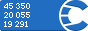 О министерствеНовостиДеятельностьДокументыПравовая информацияОткрытые данныеПодпискаКонтактыКонтакты для СМИОтправить обращениеСообщить об ошибкеО сайтеКарта сайтаОб использовании информацииОфициальные сетевые ресурсы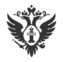 